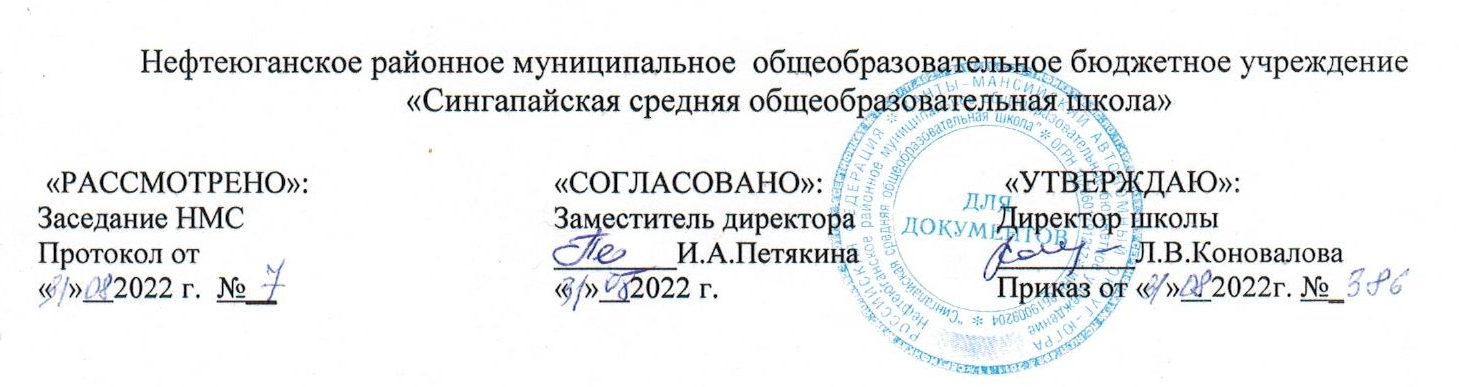 ПРОГРАММА ВНЕУРОЧНОЙ ДЕЯТЕЛЬНОСТИ«Юный математик»наименование дополнительной образовательной программыосновное общее образование, 7 класс уровень образования, класс2022-2023 учебный годсрок реализации1 час в неделю/34 часа в годколичество в неделю/количество часов в годСоставлена на основеАлгебра. Сборник рабочих программ. 7—9 классы: пособие для учителей общеобразоват. организаций / составитель Т. А. Бурмистрова. — 3-е изд., доп. — М.: Просвещение, 2020Программу составила:Баталова Оксана Владимировнап. Сингапай, 2022 годПояснительная запискаПрограмма кружка по внеурочной деятельности «Юный математик» для 7 класса составлена в соответствии с требованиями Федерального государственного образовательного стандарта основного общего образования. Вид деятельности: познавательный. Данная программа рассчитана на один год обучения для учащихся 7 класса (возраст 13–14 лет).Обоснование актуальности и педагогической целесообразности Актуальность кружка состоит в том, что он направлен на расширение знаний учащихся по математике, развитие их теоретического мышления и логической культуры.С точки зрения педагогической целесообразности можно с уверенностью сказать, что данная программа позволяет закрепить знания учащихся по предмету, повысить качество успеваемости, активизировать умственную и творческую деятельность учащихся, сформировать интерес к изучению математики.Программа данного кружка представляет систему занятий, направленных на формирование умения нестандартно мыслить, анализировать, сопоставлять, делать логические выводы, на расширение кругозора учащихся, рассчитана на 34 часа, 1 час в неделю.НовизнаНовизна кружка заключается в том, что программа включает новые для учащихся задачи, не содержащиеся в базовом курсе. Предлагаемый кружок содержит задачи по  разделам, которые обеспечат более осознанное восприятие учебного материала. Творческие задания позволяют решать поставленные задачи и вызвать интерес у обучающихся. Включенные в программу задания позволяют повышать образовательный уровень всех учащихся, так как каждый сможет работать в зоне своего ближайшего развития.Отличительные особенности  программы вунеурочной деятельности от уже существующихОтличительные особенности данной программы состоят в том, что она подразумевает доступность предлагаемого материала для учащихся, планомерное развитие их интереса к предмету. Сложность задач нарастает постепенно. Приступая к решению более сложных задач, рассматриваются вначале простые, входящие как составная часть в решение трудных. Развитию интереса способствуют математические игры, викторины,  проблемные задания и т.д.Цель и задачи программы:Цель: Создание условий и содействие интеллектуальному развитию детей.Задачи:Отработка навыков решения нестандартных задач.Создание своеобразной базы для творческой и исследовательской деятельности учащихся.Формирование умений выдвигать гипотезы, строить логические умозаключения, пользоваться методами аналогии, анализа и синтеза.Привитие интереса учащихся к математике.Развитие математического мышления, смекалки, математической логики.Развитие математического кругозора, мышления, исследовательских умений учащихся и повышение их общей культуры.Развитие у учащихся умений действовать самостоятельно  (работа с сообщением, рефератом, выполнение творческих заданий).Воспитание настойчивости, инициативы.Общая характеристика курса  Обучение детей организуется  в форме игры, обеспечивающих эмоциональное взаимодействие и общение со взрослым. Создаются условия для свободного выбора ребёнком содержания деятельности и возникновения взаимообучения детей. Основное место занимает содержание взаимодействия и общение взрослого с детьми, основанное на понимании того, что каждый ребёнок обладает неповторимой индивидуальностью  и ценностью, способен к непрерывному развитию.        Формируются такие качества и свойства психики детей, которые определяют собой общий характер поведения ребенка, его отношение ко всему окружающему и представляют собой «заделы» на будущее, так как именно в этот период  складывается потенциал для дальнейшего познавательного, волевого и эмоционального развития ребёнка.Задачи   данного кружка решаются в процессе ознакомления детей с разными областями математической  действительности: с количеством и счетом, измерением и сравнением величин, пространственными и временными ориентировками.Данный кружок создаёт условия для развития у детей познавательных интересов, формирует стремление ребёнка к размышлению и поиску, вызывает у него чувство уверенности в своих силах, в возможностях своего интеллекта. Во время занятий происходит становление у детей развитых форм самосознания и самоконтроля, у них исчезает боязнь ошибочных шагов, снижается тревожность и необоснованное беспокойство. В результате этих занятий  ребята достигают значительных успехов в своём развитии.         Методы и приёмы организации деятельности на занятиях по развитию познавательных способностей ориентированы на усиление самостоятельной практической и умственной деятельности, а также познавательной активности детей. Данные занятия носят не оценочный, а в большей степени развивающий характер. Поэтому основное внимание на занятиях обращено на такие качества ребёнка,  развитие и совершенствование которых очень важно для формирования полноценной мыслящей личности.  Это – внимание, восприятие, воображение, различные виды памяти и мышление.	Личностные, метапредметные результаты освоения конкретного учебного курсаЛичностными результатами изучения курса «Юный математик» являются  формирование следующих умений и качеств: развитие умений ясно, точно и грамотно излагать свои мысли в устной и письменной речи, понимать смысл поставленной задачи;креативность мышления, общекультурное и интеллектуальное развитие, инициатива, находчивость, активность при решении математических задач;формирование готовности к саморазвитию, дальнейшему обучению;выстраивать конструкции (устные и письменные) с использованием математической терминологии и символики, выдвигать аргументацию, выполнять перевод текстов с обыденного языка на математический и обратно;стремление к самоконтролю процесса и результата деятельности;способность к эмоциональному восприятию математических понятий, логических рассуждений, способов решения задач, рассматриваемых проблем.Метапредметным результатом изучения курса является формирование универсальных учебных действий (УУД).Регулятивные УУД:самостоятельно обнаруживать и формулировать учебную проблему, определять цель УД;выдвигать версии решения проблемы, осознавать (и интерпретировать в случае необходимости) конечный результат, выбирать средства достижения цели из предложенных, а также искать их самостоятельно;составлять (индивидуально или в группе) план решения проблемы (выполнения проекта);разрабатывать простейшие алгоритмы на материале выполнения действий с натуральными числами, обыкновенными и десятичными дробями, положительными и отрицательными числами;сверять, работая по плану, свои действия с целью и при необходимости исправлять ошибки самостоятельно (в том числе и корректировать план);совершенствовать в диалоге с учителем самостоятельно выбранные критерии оценки.Познавательные УУД:формировать представление о математической науке как сфере человеческой деятельности, о ее значимости в развитии цивилизации;проводить наблюдение и эксперимент под руководством учителя;осуществлять расширенный поиск информации с использованием ресурсов библиотек и Интернета;определять возможные источники необходимых сведений, анализировать найденную информацию и оценивать ее достоверность;использовать компьютерные и коммуникационные технологии для достижения своих целей;создавать и преобразовывать модели и схемы для решения задач;осуществлять выбор наиболее эффективных способов решения задач в зависимости от конкретных условий;анализировать, сравнивать, классифицировать и обобщать факты и явления;давать определения понятиям.Коммуникативные УУД:самостоятельно организовывать учебное взаимодействие в группе (определять общие цели, договариваться друг с другом и т. д.);в дискуссии уметь выдвинуть аргументы и контраргументы;учиться критично относиться к своему мнению, с достоинством признавать ошибочность своего мнения и корректировать его;понимая позицию другого, различать в его речи: мнение (точку зрения), доказательство (аргументы), факты (гипотезы, аксиомы, теории);уметь взглянуть на ситуацию с иной позиции и договариваться с людьми иных позиций.Предметные результатыУчащиеся должны научиться анализировать задачи, составлять план решения, решать задачи, делать выводы.Решать задачи на смекалку, на сообразительность.Решать логические задачи.Работать в коллективе и самостоятельно.Расширить  свой математический кругозор.Пополнить свои математические знания.Научиться работать с дополнительной литературой.СодержаниеРаздел 1. Уравнения – 10 ч.Зарождение алгебры в недрах арифметики. Ал-Хорезми. Рождение буквенной символики. Буквенные выражения (выражения с переменными). Допустимые значения переменных.  Решение олимпиадных задач: преобразование числовых выражений. Десятичная запись числа.  Уравнение. Диофантовы уравнения. Решение текстовых задач алгебраическим способом.Раздел 2. Сбор и анализ данных. Функции – 9 ч.Статистические характеристики набора данных: среднее арифметическое, медиана, наибольшее и наименьшее значения, размах. Формулы. Способы задания функции. График функции у = | x |. Свойства функций, их отображение на графике Примеры графиков зависимостей, отражающих реальные процессы. Преобразование графиков линейной функции. Преобразование графиков функции.Раздел 3. Степень – 4 ч. Степень с натуральным показателем и её свойства.  Преобразование выражений, содержащих степени.Раздел 4. Многочлены – 9 ч. Сложение, вычитание, умножение многочленов. Разложение многочленов на множители.  Разложение многочлена на множители способом группировки.  Формулы сокращённого умножения. Преобразование целого выражения в многочлен.  Применение различных способов для разложения на множители.Раздел 5. Системы линейных уравнений. Множества – 3 ч. Линейное уравнение с двумя переменными, примеры решения уравнений в целых числах Решение олимпиадных задач с помощью систем уравнений. Множества. Решение олимпиадных задач с помощью кругов Эйлера. Логические задачи. Учебно – тематическое планированиеПланируемые результатыВ ходе освоения содержания программы внеурочной деятельности кружка «Юный математик» ожидаются:Развитие общеучебных умений, навыков и способов познавательной деятельности школьников;Освоение учащимися на более высоком уровне общих операций логического мышления: анализ, синтез, сравнение, обобщение, систематизация и др., в результате решения ими соответствующих задач и упражнений, дополняющих основной материал курса;Повышение уровня математического развития школьников в результате углубления и систематизации их знаний по основному курсу.Основные знания и умения учащихсяВ результате работы на кружке «Юный математик» учащиеся должны знать: основные способы решения нестандартных задач; основные понятия, правила, теоремы.Учащиеся должны уметь:решать нестандартные задачи, применяя изученные методы;применять основные понятия, правила при решении логических задач;создавать математические модели практических задач;проводить небольшие математические исследования, высказывать собственные гипотезы и доказывать их.Методическое обеспечение1. Методическое обеспечение программы дополнительного образования детей включает в себя следующие формы: -    индивидуально-творческая деятельность;
-    творческая деятельность в малой подгруппе (3-4 человека);-    коллективная творческая деятельность,-    работа над проектами,
-    учебно-игровая деятельность (познавательные игры, занятия);
-    игровой тренинг;-    конкурсы, турниры.2. Методы по источнику познания:  словесный (объяснение, разъяснение, рассказ, беседа, инструктаж, дискуссия и т.д.);  практический (составление кроссвордов, ребусов, текстовых задач, занимательные упражнения и др.);  наглядный (демонстрация, иллюстрирование и др.);  работа с книгой;  видеометод (просмотр отрывков из различных разделов математики). 3. Методы по степени продуктивности:  объяснительно-иллюстративный (восприятие и усвоение готовой информации);  репродуктивный (работа по образцам);  проблемный (беседа, проблемная ситуация, убеждение, игра, обобщение); частично-поисковые, эвристические, исследовательские, тренинги.Ведущее место при проведении занятий должно быть уделено задачам, развивающим познавательную и творческую активность учащихся. Изложение материала может осуществляться с использованием активных методов обучения.Важным условием организации процесса обучения на занятиях является выбор учителем рациональной системы форм и методов обучения, её оптимизация с учётом возрастных особенностей учащихся, уровня математической подготовки, а также специфики образовательных и воспитательных задач.Формы подведения итогов  Оценить работу учащихся предполагается по выполненным проектным работам и по составленным брошюрам по курсу. Кроме того оценкой работы кружка является участие и победа детей в различных математических конкурсах и олимпиадах.Список литературыПримерные программы внеурочной деятельности. Начальное и основное образование. Под редакцией В.А.Горского. М. «Просвещение» 2011г.Внеурочная деятельность школьников. Методический конструктор. М.: «Просвещение» 2011г.Екимова М.А., Кукин Г.П. Задачи на разрезание. М.: МЦНМО, 2002Зайкин М.И. Математический тренинг: Развиваем комбинационные способности: Книга для учащихся 4-7 классов общеобразовательных учреждений. М.: Гуманит. изд. центр ВЛАДОС, 1996.Игнатьев Е.И. В царстве смекалки. М: Наука, Главная редакция физико-математической литературы, 1979.Лоповок Л.М. Математика на досуге: Кн. для учащихся средн. школьного возраста. М.: Просвещение, 1981.Мерлин А.В., Мерлина Н.И. Задачи для внеклассной работы по математике (5-11 классы): Учеб. Пособие, 2-е изд., испр. М.: Издат-школа, 2000.Турнир юных математиков Чувашии: 5-11 классы. Чебоксары, 2016.Спивак А.В. Математический кружок. 6-7 классы. М.: Посев, 2013.Спивак А.В. Тысяча и одна задача по математике: Кн. для учащихся 5-7 кл. М.: Просвещение, 2002.Фарков А.В. Математические олимпиады в школе. 5-11 классы. 3-е изд., испр. и доп. М.: Айрис-пресс, 2014.Фарков А.В. Олимпиадные задачи по математике и методы их решения. М.: Дрофа, 2013.Технические средства обученияМультимедийный компьютер.Мультимедийный   проектор.Учебно-практическое и учебно-лабораторное оборудование: Комплект чертежных инструментов (классных и раздаточных): линейка, транспортир, угольник (30°, 60°, 90°), угольник (45°, 90°), циркуль.№п/пНазвание темыКол-во часовФормапроведенияФормапроведенияОбразовательный продуктРезультатРезультатДатаДатаДата№п/пНазвание темыКол-во часовФормапроведенияФормапроведенияОбразовательный продуктРезультатРезультатПлан План ФактвсеготеорияпрактикаОбразовательный продуктРезультатРезультатПлан План ФактРаздел 1. Уравнения – 10 ч.Раздел 1. Уравнения – 10 ч.Раздел 1. Уравнения – 10 ч.Раздел 1. Уравнения – 10 ч.Раздел 1. Уравнения – 10 ч.Раздел 1. Уравнения – 10 ч.Раздел 1. Уравнения – 10 ч.Раздел 1. Уравнения – 10 ч.Раздел 1. Уравнения – 10 ч.Раздел 1. Уравнения – 10 ч.Раздел 1. Уравнения – 10 ч.1Зарождение алгебры в недрах арифметики. Ал-Хорезми. Рождение буквенной символики. 10,50,5Беседа, практикумРешенныезаданияРешенныезадания07.09.202207.09.202207.09.20222Буквенные выражения 1-1ПрактикумАлгоритмы решенияАлгоритмы решения14.09.202214.09.202214.09.20223Допустимые значения переменных10,50,5ВикторинаРезультаты викториныРезультаты викторины21.09.202221.09.202221.09.20224Решение олимпиадных задач: преобразование числовых выражений10,50,5ПрактикумАлгоритмы решенияАлгоритмы решения28.09.202228.09.202228.09.20225Решение олимпиадных задач: десятичная запись числа10,50,5Практикум, конкурсОпорный конспектОпорный конспект05.10.202205.10.202205.10.20226Уравнение1-1ПрактикумРешенныезаданияРешенныезадания12.10.202212.10.202212.10.20227Диофантовы уравнения11ТеорияПоиск информации в сети ИнтернетПоиск информации в сети Интернет19.10.20228Диофантовы уравнения11ПрактикумРешение уравненийРешение уравнений26.10.20229Решение текстовых задач алгебраическим способом11ПрактикумРешение задачРешение задач09.11.202210Решение текстовых задач алгебраическим способом11Практикум, конкурсРезультаты конкурсаРезультаты конкурса16.11.2022Раздел 2. Сбор и анализ данных. Функция – 9 ч.Раздел 2. Сбор и анализ данных. Функция – 9 ч.Раздел 2. Сбор и анализ данных. Функция – 9 ч.Раздел 2. Сбор и анализ данных. Функция – 9 ч.Раздел 2. Сбор и анализ данных. Функция – 9 ч.Раздел 2. Сбор и анализ данных. Функция – 9 ч.Раздел 2. Сбор и анализ данных. Функция – 9 ч.Раздел 2. Сбор и анализ данных. Функция – 9 ч.Раздел 2. Сбор и анализ данных. Функция – 9 ч.Раздел 2. Сбор и анализ данных. Функция – 9 ч.Раздел 2. Сбор и анализ данных. Функция – 9 ч.11Статистические характеристики набора данных: среднее арифметическое, медиана, наибольшее и наименьшее значения, размах10,50,5Лекция, практикумЛекция, практикумМини-исследование23.11.202212-13В стране удивительных формул211Лекция. Практикум, викторинаЛекция. Практикум, викторинаОпорный конспект30.11.202207.12.202214Способы задания функции. Свойства функций, их отображение на графике10,50,5практикумпрактикумРешенныезадачи14.12.202215Примеры графиков зависимостей, отражающих реальные процессы.10,50,5Лекция. Практикум, викторинаЛекция. Практикум, викторинаРешенныезадачи21.12.202216Преобразование графиков линейной функции11-Лекция.Лекция.Конспект28.12.202217Зачётная работа «Графики в нашей жизни»1-1Защита проектных работЗащита проектных работПрезентации 11.01.202318Преобразование графиков линейной функции10,50,5Беседа, практикумБеседа, практикумАлгоритм решения18.01.202319Преобразование графиков функции у = | x |10,50,5Беседа, практикумБеседа, практикумАлгоритм решения25.01.2023Раздел 3. Степень – 4 ч.Раздел 3. Степень – 4 ч.Раздел 3. Степень – 4 ч.Раздел 3. Степень – 4 ч.Раздел 3. Степень – 4 ч.Раздел 3. Степень – 4 ч.Раздел 3. Степень – 4 ч.Раздел 3. Степень – 4 ч.Раздел 3. Степень – 4 ч.Раздел 3. Степень – 4 ч.Раздел 3. Степень – 4 ч.20-21Степень с натуральным показателем и её свойства211ПрактикумПрактикумПоиск информации в сети Интернет01.02.202308.02.202322-23Преобразование выражений, содержащих степени211ПрактикумПрактикумПроект15.02.202322.02.2023Раздел 4. Многочлены – 9 ч.Раздел 4. Многочлены – 9 ч.Раздел 4. Многочлены – 9 ч.Раздел 4. Многочлены – 9 ч.Раздел 4. Многочлены – 9 ч.Раздел 4. Многочлены – 9 ч.Раздел 4. Многочлены – 9 ч.Раздел 4. Многочлены – 9 ч.Раздел 4. Многочлены – 9 ч.Раздел 4. Многочлены – 9 ч.Раздел 4. Многочлены – 9 ч.24Сложение, вычитание, умножение многочленов.1-1Беседа, практикумБеседа, практикумАлгоритм решения01.03.202325-26Разложение многочленов на множители211практикапрактикаРешенныезадачи15.03.202329.03.202327Разложение многочлена на множители способом группировки.  1-1практикапрактикаРешенныезадачи05.04.202328-29Формулы сокращённого умножения211ПрактикумПрактикумПоиск информации в сети Интернет12.04.202319.04.202330-31Преобразование целого выражения в многочлен211ПрактикумПрактикумРешенныезадачи26.04.202303.05.202332Применение различныхспособов для разложенияна множители. 1-1Игра-практикумИгра-практикумМини-исследование10.05.2023Раздел 5. Системы линейных уравнений. Множества – 3 ч.Раздел 5. Системы линейных уравнений. Множества – 3 ч.Раздел 5. Системы линейных уравнений. Множества – 3 ч.Раздел 5. Системы линейных уравнений. Множества – 3 ч.Раздел 5. Системы линейных уравнений. Множества – 3 ч.Раздел 5. Системы линейных уравнений. Множества – 3 ч.Раздел 5. Системы линейных уравнений. Множества – 3 ч.Раздел 5. Системы линейных уравнений. Множества – 3 ч.Раздел 5. Системы линейных уравнений. Множества – 3 ч.Раздел 5. Системы линейных уравнений. Множества – 3 ч.Раздел 5. Системы линейных уравнений. Множества – 3 ч.33Множества. Решение олимпиадных задач с помощью кругов Эйлера10,50,5Игра-практикумИгра-практикумРешенныезадачи17.05.202334Защита проектов по математике10,50,5Защита проектов Защита проектов Проект 24.05.2023Итого 3414,519,5